武汉市第二十九中学2022年体育后备人才招生简章（女足）   武汉市第二十九中学创建于1955年，坐落于中山大道、武胜路、利济北路交汇处，毗邻江汉区、汉阳区和汉正街小商品市场,交通便利，环境优美。学校是首批市级示范高中，先后被评为：武汉市艺术特色学校、武汉市课改先进学校、武汉市多样化办学试点校、武汉市翻转课堂2.0实验校、国家级“足球示范校”、全国中学西班牙语教育联盟成员、武汉市高效课堂建设先进单位、武汉市四星级智慧校园。近年来，学校进行了场馆和设施设备升级，着力精准校园、书香校园和智慧校园建设，突出教育方式变革，加快推进学校高水平，多样化，特色化发展！学校坚持多样化和特色化办学，成绩突出，在武汉市享有盛誉。【近三年办学成果】2020届高考实现科创班高考均分过490，本科率100%，艺体类重点大学录取继续逆势上涨，西班牙语名优大学录取8人。女足队员本科率100%，一本录取率80%。2021届高考600分以上人数3人，本科率100%，双一流大学录取再创新高，全口径一本录取106人。女足队员本科率100%，一本录取率83%。2022届高三参加湖北省2022年美术统考获佳绩，有7人有望获中国美术学院和中国传媒大学等专业院校的青睐！2022届高三参加湖北省2022年音乐、舞蹈类统考创历史新高。全省前200名8人，均分：259分。截止目前12名学生有望获得英国音乐名校、中央音乐学院、上海音乐学院、中国传媒大学、武汉音乐学院等专业院校的青睐！2022届高三女足队员均获得二级运动员以上资格，2名学生有望实现双一流大学录取。我校女足参加全国、省市区比赛屡获佳绩，2016年全国第一届青年运动会甲组亚军， 2017、2018、2019年湖北省青少年校园足球联赛亚军，2018、2019、2020年武汉市青少年校园足球联赛亚军， 2021年武汉市校园足球锦标赛亚军。【女足培养目标】2015年至今，学校立足女足学生特点，通过三年的专业和文化教学，实现足球运动员二级及其以上等级证书100%，重点大学录取率60%，本科率90%以上。【女足培养方案】我校坚持特色发展和多样化发展相结合，突出学生综合素养的提高。针对女足学生专业特点和基础，学校规范开设足球专业课程，专业训练课周12个课时，模拟比赛课每周2课时。为了加强实战经验积累和综合能力提高，会不定期组织学生参加硚口区校园足球联赛总决赛（高中组）、武汉市校园足球联赛总决赛（高中组）、女子足球锦标赛（甲组）、湖北省校园足球联赛总决赛（高中组），推荐优秀学员参加湖北省及全国校园足球夏令营活动。针对女足学生文化学习的特点和基础，充分保障学生的文化学习时空，有序推进各科教学，特别加强语文、数学、英语和政治的基础教学和落实。以此同时，还专门设置了每周两节高考学科辅导课，高三备考期间组织专班进行专业和文化的双向协调备考。2022年我校总招生计划：400人，其中，特长生招生计划：音乐类20人、美术类40人、女足12人，西班牙语45人。招生咨询电话：027-85831202，招生咨询QQ群：235495140。招生代码：046  录取批次：第二批次学校地址：武汉市硚口区利济北路利济西巷1号。武汉市二十九中学2022年体育后备人才选拔考试方案一、招生对象及名额武汉市中心城区2022届在籍在校九年级学生中女子足球特长生12人（含守门员）二、后备人才选拔考试报名条件武汉市中心城区2022届在籍在校九年级学生具备以下条件之一均可报名参加后备人才选拔考试。1.个人报名初中阶段参加过校园足球夏令营全国总营、湖北分营的足球生（需提供2019年以后的证书）初中阶段代表学校参加过省、市、区三级比赛的足球生（需提供比赛报名单）2.学校推荐由学籍所在学校出具证明该生为足球生，推荐该生参加体育后备人才考试（需盖学校公章）三、报名办法1.报名截止时间2022年4月20日24时，以邮件到达时间为准。2.报名所需材料：1）学籍学校出具女足运动员证明并推荐该生参加体育后备人才考试（需盖学校公章）2）我校体育后备人才测试报名表3）考生本人参加省、市、区三级比赛相关资料或校园足球夏令营全国总营、湖北分营的足球生证书4）获得国家一级、二级足球运动员认定证书第1、2项为必交材料，第3、4项根据自身情况进行提交。所交材料需原件拍照或扫描后发送至邮箱89784146@qq.com，文件名格式为：学籍学校+考生姓名+材料序号，2019年9月以后获得的证书有效。报名审核结果将于2022年4月22日前发送到考生提交材料的邮箱。四、测试组织机构主考：陈建伟   副主考：刘敏、陈文裁判员：市教育局统一安排工作人员：姜声和、罗雄燕、周小雨、刘亮、封昕越、陈良俊五、考试项目及成绩1.考试项目一分钟颠球、绕杆射门、掷远、手抛球踢远、比赛2.考试总成绩考生总成绩=专项成绩（总分40）+比赛成绩（总分60）六、考试安排防疫要求：1.考生需持有我校选拔考试通知单及48小时以内核酸检测阴性证明及健康码，行程码方能入校。2.除考生本人，工作人员外其他人员测试期间不允许进入学校，提前半小时到校报到，测试开始后未报到的考生视为主动放弃本次选报考试。3.考生除在测试过程中其他时间应佩戴口罩，并保持安全距离，测试期间在指定区域休息，并遵从学校防疫要求统一管理。考试时间：2022年4月23日上午9点   考试地点：武汉市第二十九中学七、监督电话：027-83792716八、录取标准及公示在考生专业测试总分不得低于60分的情况下，按照专业总分由高到底录取，专业分数相同的情况下，国家二级及以上运动员优先，测试项目中“比赛”得分高者优先。选拔考试结束后，学校将考生考试成绩上报上级主管部门审核，所有考生审核结果将发送到考生提交材料的邮箱。选拔合格的考生名单将在我校微信公众号和学校公示栏进行公示。九、测试项目解释1.一分钟颠球（10分）测试方法：在直径5米的圆圈内完成，如越出圈外，则该次成绩计数结束，每人两次机会测试要求：自由开始，部位不限，球落地后可继续颠球，取累计成绩。成绩评定：每人两次机会，取最好成绩。2.绕杆射门（10分）测试方法：在距离起点线20米直线距离放置8根标志杆（第一根标志杆距离起点线3米，每杆间距2米，最后一根标志杆距离罚球区横线3米）测试要求：球放在起点线上，学生自由启动，球动开表，考生运球依次绕过标志杆后在罚球区外射门，球整体越过球门线停表止计时。注：依次绕杆，漏杆无成绩；射门击中球门立柱或者横梁均有成绩。成绩评定：每人两次机会，取最好成绩。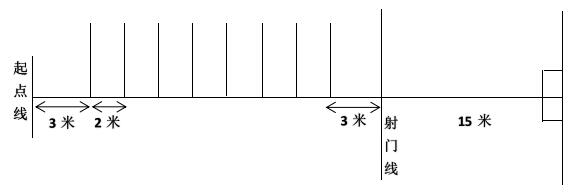 3.掷远（10分）测试方法：球第一落点在区域（见下图）内成绩有效，以球的第一落点为远度距离，第一落点落在边线上也算有效距离。区域为罚球区两端向场内做两条延长线测试要求：每人手抛球4次，左右手不限，取最好成绩成绩。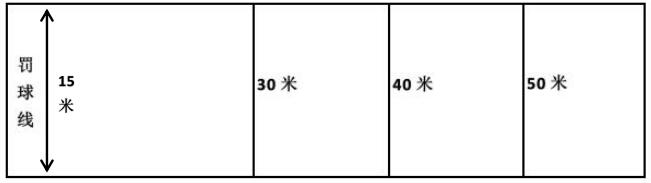 4.手抛球踢远（10分）测试方法：球第一落点在区域（见下图）内成绩有效，以球的第一落点为远度距离，第一落点落在边线上也算有效距离。区域为罚球区两端向场内做两条延长线测试要求：每人手抛球踢远4次，左右脚不限，取最好成绩。5.比赛（60分）测试方法：根据考生人数，场上位置，进行分组比赛测试要求：穿戴相应号码分队背心，便于考评打分武汉市第二十九中学招生办公室2022年3月25日附件一：武汉市第二十九中学2022年体育后备人才选拔考试报名表（女子足球）附件二：学校微信公众号二维码（微信扫描关注）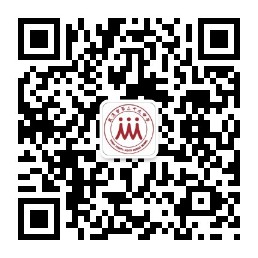 2022年招生登记二维码（微信、QQ、钉钉扫描完成登记）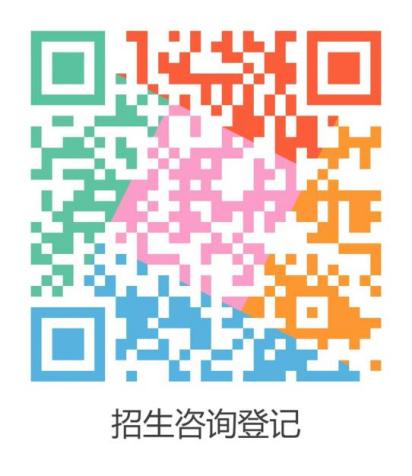 2022年招生咨询群二维码（QQ扫描加群）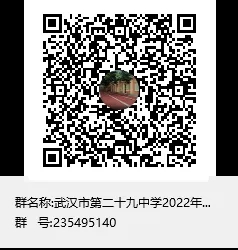 测试防疫应急方案为了预防本单位新型冠状病毒肺炎疫情防控工作，保证考生，工作人员，职工等生命安全，按照以人为本，安全第一，防御为主的原则，依据上级有关文件精神和要求，结合单位测试实际情况制定本防疫预案。一、成立疫情防控应急领导小组1.全面负责组织，协调，处置本单位新型冠状病毒肺炎疫情防控工作2.负责制定疫情防控应急预案3.当疫情发生时，负责下达预案的启动和中指指令4.全力保证考生，工作人员，职工等身体健康和生命安全二、工作举措1.按照市卫健委要求，结合单位测试实际情况做好有关配合工作，各工作小组按时到达指定地点，迅速，认真开展工作2.积极，认真做好考生进校检测工作，核查48小时核算检测结果，特别是疫区考生人员3.按时向上级报送维稳情况，测试情况，有事报事，无事报平安三、应急预案启动程序接到上级指令后，应急领导小组迅速做出反应，及时开展疫情防控工作四、应急结束按照谁启动，谁接触的原则，应急领导小组，根据疫情决定是否结束应急响应五、工作要求1.高度重视，提高站位2.各领导，工作小组，干部职工要高度重视疫情防控工作，按照上级工作要求，采取有力措施，做好疫情防控工作3.认真核查，排查考生体温及48小时核算检测结果4.积极主动配合领导要求，认真做好做实各自工作一分钟颠球一分钟颠球一分钟颠球一分钟颠球一分钟颠球一分钟颠球个数60—5150—4140—3130—2625—20得分108642绕杆射门绕杆射门绕杆射门绕杆射门绕杆射门绕杆射门绕杆射门绕杆射门绕杆射门绕杆射门绕杆射门成绩9″59″69″79″89″910″10″110″210″310″4得分10987654321掷远掷远掷远掷远掷远掷远掷远掷远掷远掷远掷远成绩25米23米20米18米15米14米13米12米11米10米得分10分9分8分7分6分5分4分3分2分1分手抛球踢远手抛球踢远手抛球踢远手抛球踢远手抛球踢远手抛球踢远手抛球踢远手抛球踢远手抛球踢远手抛球踢远手抛球踢远成绩40米38米35米33米30米28米25米23米20米18米得分10分9分8分7分6分5分4分3分2分1分比赛比赛比赛比赛比赛成绩判定60-45分45-30分30-20分20-10分成绩判定A+ABC能力要求战术意识水平表现突出，位置攻守职责完成很好，对抗情况下技术动作运用合理，规范，比赛作风顽强，体能及心理状态稳定战术意识水平表现良好，位置攻守职责完成良好，对抗情况下技术动作运用比较合理，规范，比赛作风良好，体能及心理状态稳定战术意识水平表现一般，位置攻守职责完成一般，对抗情况下技术动作运用基本合理，规范，比赛作风较好，体能及心理状态较稳定战术意识水平表现非常一般，位置攻守职责不清楚，完成很差，对抗情况下技术动作运用不合理，完成不规范，比赛作风一般，体能及心理状态不稳定学生姓名性别女出生年月日身份证号学籍学校家庭住址联系方式选拔考试满足条件情况（相应条件后填是或否）1.初中阶段参加过校园足球夏令营全国总营、湖北分营的足球生1.初中阶段参加过校园足球夏令营全国总营、湖北分营的足球生1.初中阶段参加过校园足球夏令营全国总营、湖北分营的足球生1.初中阶段参加过校园足球夏令营全国总营、湖北分营的足球生选拔考试满足条件情况（相应条件后填是或否）2.初中阶段代表学校参加过省、市、区三级比赛的足球生2.初中阶段代表学校参加过省、市、区三级比赛的足球生2.初中阶段代表学校参加过省、市、区三级比赛的足球生2.初中阶段代表学校参加过省、市、区三级比赛的足球生选拔考试满足条件情况（相应条件后填是或否）3.具备初中学籍所在学校足球特长生推荐资格3.具备初中学籍所在学校足球特长生推荐资格3.具备初中学籍所在学校足球特长生推荐资格3.具备初中学籍所在学校足球特长生推荐资格选拔考试满足条件情况（相应条件后填是或否）4.国家一级、二级足球运动员4.国家一级、二级足球运动员4.国家一级、二级足球运动员4.国家一级、二级足球运动员自我推荐（100字以内）学籍学校推荐意见校长（签名）：学校（加盖公章）：校长（签名）：学校（加盖公章）：校长（签名）：学校（加盖公章）：校长（签名）：学校（加盖公章）：校长（签名）：学校（加盖公章）：